5th Grade Summer Assignment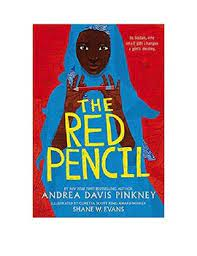 Read the book  The Red Pencil by Andrea Davis Pinkney . Complete the following questions to be submitted during the first week of school ( September 13, 2021)After her tribal village is attacked by militants, Amira, a young Sudanese girl, must flee to safety at a refugee camp, where she finds hope and the chance to pursue an education in the form of a single red pencil and the friendship and encouragement of a wise elder.Questions can be completed as a google doc, google slide, or padlet. These will be shared with your 5th  grade teacher in September. Make sure that the questions are answered in complete sentences, using text evidence  to support your understanding.Amira’s birthday is an important family occasion. What is so special about her twelfth birthday? What do her parents, Dando and Muma, say about her birthday? What do their words tell you about Amira?Amira, her mother, Leila, and Gamal are greatly affected by the outcome of the raid. How does each cope with grief in the aftermath? How do their behaviors change?When Amira shows her red pencil to Old Anwar, he responds, “It suits you...Such a bold color. Strong.” After she shares her drawings, he looks closely and says, “Healing.” What is the message he is conveying to her?The last verse of the story is titled “Flight.” How does this word reflect the essence of the story? What other word could you use to describe the culminating theme?IXL - Math practice. Please work on an hour of 4th grade IXL math skills in July and an hour of 5th grade IXL math skills in August. Please submit a list of the skills that you worked on or complete the following table.Choose a nonfiction book on your favorite topic, person, event to read about. Complete the following questions either as a google doc, google slides or padlet. These will be shared with your 5th  grade teacher in SeptemberTitle & author of bookMain Ideas of the bookInteresting facts you learned (5 - 10 facts)Wow - vocabulary (5-10 words)Why did you choose this book?Please continue to work on your reading life.. Read daily for 30 minutes to continue all the wonderful work you did this year. Use Epic and myON and  Sora (https://teachhub.schools.nyc/ ) to have access to a wide variety of books. DateIXL SkillTimeParent Signature